SCHEDULE (Part I)EQUIPMENT PURCHASE and MAINTENANCE ORDERMember agrees to purchase the equipment listed on the attached EQUIPMENT PURCHASE AND MAINTENANCE ORDER SCHEDULE (Part II) and to use the services of Toshiba for the purposes of providing Maintenance Services on the new Equipment identified on this Schedule. Such Maintenance Services shall be in accordance with the terms and conditions of the MPSA which are incorporated into this MPSA Order and Schedule. Member’s acceptance of this Equipment Purchase Schedule either by signature or Purchase Order shall be authorization for Toshiba’s delivery and performance of the MPS Services.CUSTOMER INFORMATION	BILL TO INFORMATION	EQUIPMENT LOCATION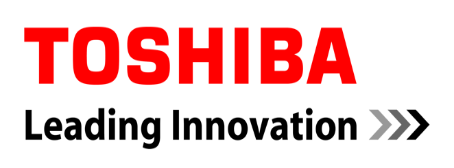 SCHEDULE (Part II)EQUIPMENT PURCHASE and MAINTENANCE ORDERCustomer Purchase Order Number Date       Agreement Number      Member No.      Maintenance Agreement Term1year 	2 year 	3 year 	4 year 	5 year.Maintenance Agreement Term1year 	2 year 	3 year 	4 year 	5 year.Agreement TermStart       	End      eAgreement TermStart       	End      eCustomer Name       	Department      Customer Name       	Department      Customer Name       	Department      Customer Name      Customer Name      	Department      Customer Name      	Department      Customer Name      	Department      Street      Street      Street      Street     Street     Street     Street     City      State      Zip Code      City       City       State      Zip Code      Contact Name      Fax Number      Fax Number      Contact      Contact      Fax Number      Fax Number      Telephone Number      Fax Number      Fax Number      Telephone Number     Telephone Number     Fax Number     Fax Number     ORIGINATING DEALERORIGINATING DEALERORIGINATING DEALERSERVICING DEALERSERVICING DEALERSERVICING DEALERSERVICING DEALERDealership Name      Dealership Name      Dealership Name      Dealership Name      Dealership Name      Dealership Name      Dealership Name      Street:      Street:      Street:      Street:      Street:      Street:      Street:      City      State      Zip Code      City      City      State      Zip Code      Contact Name     Fax Number     Contact Name     Contact Name     Contact Title     Contact Title     Telephone Number      Fax Number      Telephone Number      Telephone Number      Fax Number      Fax Number      Billing Cycle Monthly 	 Other      Billing Performed by:  Toshiba bills the customer; Toshiba pays all Servicing Providers Other      Billing Format Per Machine	 Consolidated Bill (Grouped by PO) De-Centralized Billing (Each billing entity must sign separate Maintenance Schedule) De-Centralized Billing (Each billing entity must sign separate Maintenance Schedule)Additions will be   CoterminousTax Exempt (if multiple locations, indicate on P.O. for each state)Yes	No	If YES, Certificate Number:      Meter Read Submitted By Customer:Customer P.O. Required? (If Yes, Attach Purchase Order)Yes 	No E:bridge 	FMAudit 	E:meters online (Web) Customer P.O. Required? (If Yes, Attach Purchase Order)Yes 	No Special Instructions:      Special Instructions:      Special Instructions:      Signature on this page indicates acceptance of the Maintenance Plan terms and conditions set forth in the MPSA.Signature on this page indicates acceptance of the Maintenance Plan terms and conditions set forth in the MPSA.Signature on this page indicates acceptance of the Maintenance Plan terms and conditions set forth in the MPSA.Signature on this page indicates acceptance of the Maintenance Plan terms and conditions set forth in the MPSA.NameTitle SignatureDateMODELMODELDESCRIPTIONQTYQTYUNIT PRICEEXTENDED PRICEB/WCPCColorCPCLOCATIONIF ADDITIONAL SPACE IS NEEDED TO LIST ALL EQUIPMENT, PLEASE ADD MORE COPIESIF ADDITIONAL SPACE IS NEEDED TO LIST ALL EQUIPMENT, PLEASE ADD MORE COPIESIF ADDITIONAL SPACE IS NEEDED TO LIST ALL EQUIPMENT, PLEASE ADD MORE COPIESIF ADDITIONAL SPACE IS NEEDED TO LIST ALL EQUIPMENT, PLEASE ADD MORE COPIESIF ADDITIONAL SPACE IS NEEDED TO LIST ALL EQUIPMENT, PLEASE ADD MORE COPIESIF ADDITIONAL SPACE IS NEEDED TO LIST ALL EQUIPMENT, PLEASE ADD MORE COPIESIF ADDITIONAL SPACE IS NEEDED TO LIST ALL EQUIPMENT, PLEASE ADD MORE COPIES* Serial Number of Trade-in:      		* Serial Number of Trade-in:      		* Serial Number of Trade-in:      		LESS TRADE-IN *LESS DISCOUNTTOTAL INSTALLTOTALS **LESS TRADE-IN *LESS DISCOUNTTOTAL INSTALLTOTALS **LESS TRADE-IN *LESS DISCOUNTTOTAL INSTALLTOTALS *** Serial Number of Trade-in:      		* Serial Number of Trade-in:      		* Serial Number of Trade-in:      		LESS TRADE-IN *LESS DISCOUNTTOTAL INSTALLTOTALS **LESS TRADE-IN *LESS DISCOUNTTOTAL INSTALLTOTALS **LESS TRADE-IN *LESS DISCOUNTTOTAL INSTALLTOTALS **** Exclusive of sales tax, if applicable:      		** Exclusive of sales tax, if applicable:      		** Exclusive of sales tax, if applicable:      		LESS TRADE-IN *LESS DISCOUNTTOTAL INSTALLTOTALS **LESS TRADE-IN *LESS DISCOUNTTOTAL INSTALLTOTALS **LESS TRADE-IN *LESS DISCOUNTTOTAL INSTALLTOTALS **** Exclusive of sales tax, if applicable:      		** Exclusive of sales tax, if applicable:      		** Exclusive of sales tax, if applicable:      		LESS TRADE-IN *LESS DISCOUNTTOTAL INSTALLTOTALS **LESS TRADE-IN *LESS DISCOUNTTOTAL INSTALLTOTALS **LESS TRADE-IN *LESS DISCOUNTTOTAL INSTALLTOTALS **